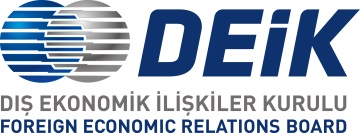 Tataristan Cumhuriyeti Cumhurbaşkanı Sayın Rustam Minnihanovve Türkiye Cumhuriyeti Ekonomi Bakanı Sayın Nihat Zeybekci’nin Katılımları ileTÜRKİYE-TATARİSTAN İŞ FORUMU27 Nisan 2018 / CVK Park Bosphorus Otel, İstanbul Balo SalonuTASLAK PROGRAM09:30–10:00  Kayıt - Tataristan Tanıtım Filminin Gösterimi  10:00-11:25TÜRKİYE – TATARİSTAN İŞ FORUMUKonuşmacılar:Sayın Tuncay ÖZİLHAN, Türkiye-Rusya İş Konseyi Başkanı, DEİK Yönetim Kurulu ÜyesiSayın Andrey PODYELIŞEV, Rusya Federasyonu İstanbul BaşkonsolosuSayın Albert KARİMOV, Tataristan Cumhuriyeti Başbakan Yardımcısı - Sanayi ve Ticaret Bakanı Tataristan’da faaliyet gösteren Türk firma temsilcisi (belirlenecektir)Sayın Farid ABDULGANİEV, Tataristan Cumhuriyeti Ekonomi BakanıSayın Nail OLPAK, Dış Ekonomik İlişkiler Kurulu (DEİK) Yönetim Kurulu BaşkanıSayın Nihat ZEYBEKCİ, T.C. Ekonomi BakanıSayın Rustam MİNNİHANOV, Tataristan Cumhurbaşkanı 11:25-11:30İşbirliği Anlaşmaların İmzalanması11:30-13:00Firmalar Arasında İkili Görüşmeler 13:00-14:00Öğle Yemeği 